Недельный план-конспект                                                              Группа ТЭ- 5          Дата  27.04 – 03.05                                                                   Задачи:       1 Развитие силы и выносливости      2 Воспитать у учащихся ответственность за результат своего труда.                                                                                                                                      Тренер  Терзыман О.А.Внимание обучающимся!Обратить внимание на соблюдение техникибезопасного выполнения физических упражнений.                 Содержание упражнений                 Содержание упражненийДози-ровкаМетодические рекомендацииПодготовительнаячастьРазминкаКомплекс ОРУБег на месте5минСледить за осанкой и амплитудой движенияОсновная частьОФПКруговая тренировка-Упр. «Крабик+лодочка» 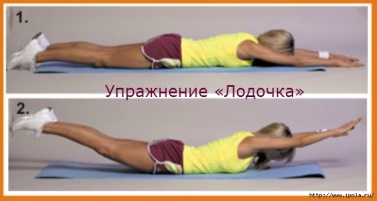 -Упр. «Плие-реверанс» 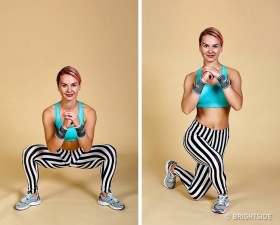 -Уп. «Альпинист+2отжимания» 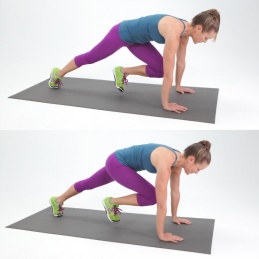 -Пресс «Боковая планка» 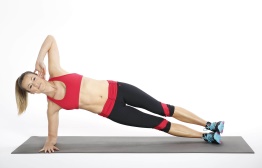 -Сквот +прыжок в верх 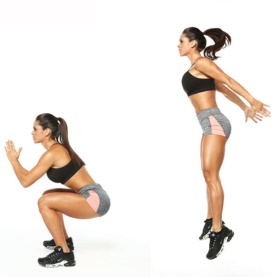  35минКаждое упражнения выполняем  в течении 15 сек. Отдых между кругами 2мин. Таким образом необходимо выполнить 5 таких кругов. Упражнения выполняем в максимально быстром темпе. Следим за дыханием.Заключительная частьУпражнения на расслаблениеТ/Б при занятии в домашних условиях5мин